MATRICE DEL PIANO DI COMUNICAZIONE PMO             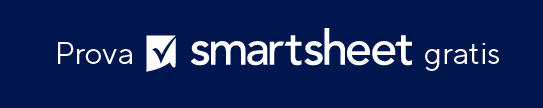 DESCRIZIONE COMUNICAZIONEMEZZO DI COMUNICAZIONEMETODO DI CONSEGNASCOPOFREQUENZADESTINATARIO DELLA COMUNICAZIONEProprietario: PMDOMANDE FREQUENTIPortale del teamLink e-mail al portaleRispondere alle domande e tenere aggiornato il team di progetto sulle domande più frequenti sul progettoPortale aggiornato a cadenza settimanaleTeam di progettoProprietario: PMO ManagerComunicazioni del PMONewsletterE-mailMantenere i project manager aggiornati sugli ultimi standard ed eventi del PMOSettimanaleProject managerProprietario: CFOReport sul budgetPresentazione in PPTRiunioneRiferire e analizzare la posizione finanziariaBisettimanaleCEO, COO, PMO, PM, stakeholder chiaveProprietario: altroAggiornamento degli stakeholderNewsletterE-mailOffrire visibilità agli stakeholderMensileStakeholderDICHIARAZIONE DI NON RESPONSABILITÀQualsiasi articolo, modello o informazione sono forniti da Smartsheet sul sito web solo come riferimento. Pur adoperandoci a mantenere le informazioni aggiornate e corrette, non offriamo alcuna garanzia o dichiarazione di alcun tipo, esplicita o implicita, relativamente alla completezza, l’accuratezza, l’affidabilità, l’idoneità o la disponibilità rispetto al sito web o le informazioni, gli articoli, i modelli o della relativa grafica contenuti nel sito. Qualsiasi affidamento si faccia su tali informazioni, è pertanto strettamente a proprio rischio.